Протокол №2Дата создания содержимого: 22 сентября 2013
Дата последнего исправления: 14 октября 2013Тема: Устройство компьютера. Far Manager. Win SCP.Задание 5
Имя файла: HQ916314.gbk
Данная последовательность состоит из 6317 нуклеотидов. Я узнала это, посмотрев на число, написанное справа от последней строчки. В каждой строчке записано шесть групп нуклеотидов по десять в каждой. Справа от первого ряда написано число «60». Каждое из чисел, написанных справа от следующих строк на 60 больше предыдущей (кроме последней строки, в которой записаны 17 нуклеотидов). Значит, число, написанное справа от последней строчки и есть число нуклеотидов во всей последовательности.Я узнала, что данная последовательность нуклеотидов является геномом Бычьего астровируса. Он был открыт в Университете Гонконга. В последовательности содержится 1540 нуклеотидов с азотистым основанием аденином, 1716 – с цитозином, 1654 – с гуанином и 1407 – с тимином.Задание 61) Модель компьютера:- нетбук модели ASUS Eee PC (модель материнской платы: 1215N)
2) Модель процессора:- Intel® Atom™ CPU D525
- двухядерный
- частота 1,80 ГГц,- 54-битная аппаратная платформа
3) Оперативная память:
- объем 3 ГБ,- тип DDR3,- частота памяти 408,0 МГц,- кол-во слотов на материнской плате?4) Графический адаптер:
- Intel GMA 3150. NVIDIA ION™,
- поддержка технологии NVIDIA CUDA и DirectX 10,- графический чипсет NVIDIA ION 2,- видеокарта Intel® Graphics Media Accelerator 3150,
- тип видео памяти DDR2,
- объем видеопамяти 512 МБ5) Хранилище данных:
- тип хранилища HDD,
- объем накопителя 320 МБ,6) Операционная система:
- операционная система Microsoft Windows 7,
- Home Premium Edition,
- 64-разрядная,
- Service Pack 1 (Build 7601)7) Фотография компьютера: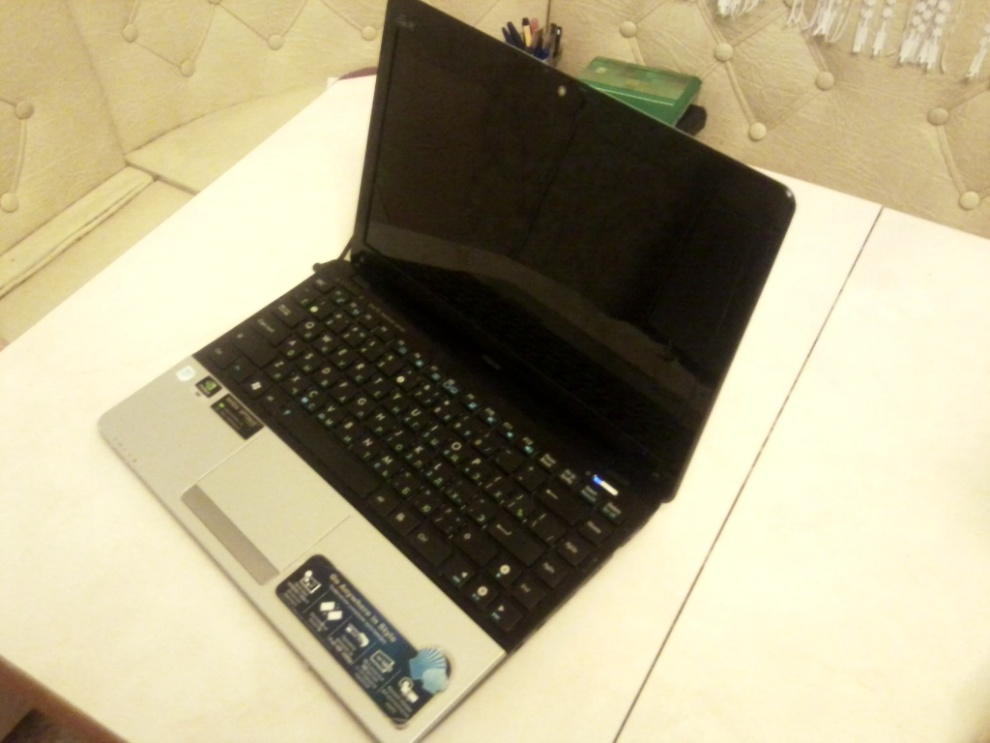 